RENCANA PEMBELAJARAN SEMESTER (RPS)Penanggung jawab MK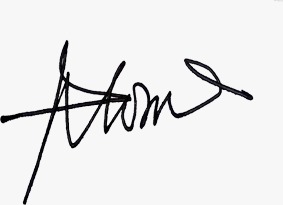 Prof. Dr.Flora, M.PdNIP.196007131986032001MATA KULIAH (MK)KODERumpun MKBOBOT (sks)BOBOT (sks)SEMESTERTglPenyusunanMicro TechingKBG6193233(0-3)Ganjil04 Februari 2021OTORISASI / PENGESAHANDosenPengembang RPSDosenPengembang RPSKa PRODIKa PRODIOTORISASI / PENGESAHANDr. Flora, M.Pd. Dr. Flora, M.Pd. Dr.Ari Nurweni, M.A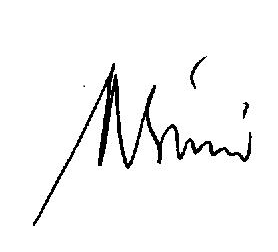 .Dr.Ari Nurweni, M.A.CapaianPembelajaranCPL-PRODI yang dibebankanpada MKCPL-PRODI yang dibebankanpada MKCapaianPembelajaranSikapMenunjukkan sikap bertanggungjawab atas pekerjaan di bidang keahliannya secara mandiriCapaianPembelajaranPengetahuanMenguasai konsep teoritis terkait pelaksanaan pembelajaranCapaianPembelajaranKeterampilan UmumMampu melaksanakan pembelajaranCapaianPembelajaranKeterampilan KhususMampu melaksanakan, langkah-langkah pembelajaran (Pre-, while dan post activity)CapaianPembelajaranCapaian Pembelajaran Mata Kuliah (CPMK)Capaian Pembelajaran Mata Kuliah (CPMK)CapaianPembelajaranCPMKMemiliki pengetahuan tentang teori  pelaksanaan pembelajaran (PP) di SLTP dan SLA.CapaianPembelajaranCPL ⬌Sub-CPMKCPL ⬌Sub-CPMKCapaianPembelajaranCPMK 1Mahasiswa mampu menjelaskan  langkah-langkah Pelaksanaan Pembelajaran  (PP) dengan benar.CapaianPembelajaranCPMK 2Mahasiswa mampu mengkritisi pelaksanaan pembelajaran yang benar..CapaianPembelajaranCPMK 3-15Mahasiswa mampu melaksanakan pembelajaran dengan benarMahasiswa mampu  menjelaskan kelebihan (sterengths) dan kelemahan (weakness) Pelaksanaan pembelajaran temannya (peer teaching).CapaianPembelajaranCapaianPembelajaranCapaianPembelajaranCapaianPembelajaranCapaianPembelajaranCapaianPembelajaranCapaianPembelajaranDiskripsi SingkatMKKompetensi yang ingin dicapai melalui mata kuliah  ini adalah (1) mampu  menjelaskan komponen-komponen yang harus dimiliki oleh seorang guru dalam melakasanakan pembelajaran bahasa Inggris dengan cara mahasiswa  berdasarkan scoring rubrik  yang diberikan,  (2) mengkritisi pelakasanaan pembelajaran yang diberikan berdasarkan scrong rubric, (3) melakasanakan pembelajaran (peer teaching), dan memberikan pendapat kepada temannya yang melakasanakan pembelajaran (peer teaching).	Kompetensi yang ingin dicapai melalui mata kuliah  ini adalah (1) mampu  menjelaskan komponen-komponen yang harus dimiliki oleh seorang guru dalam melakasanakan pembelajaran bahasa Inggris dengan cara mahasiswa  berdasarkan scoring rubrik  yang diberikan,  (2) mengkritisi pelakasanaan pembelajaran yang diberikan berdasarkan scrong rubric, (3) melakasanakan pembelajaran (peer teaching), dan memberikan pendapat kepada temannya yang melakasanakan pembelajaran (peer teaching).	BahanKajian:MateriPembelajaran Teori langkah-langkah pemelajaran. (preactivity, while activity dan post activity).Scoring rubric penilaian pelaksanaan pembelajaran. Teori langkah-langkah pemelajaran. (preactivity, while activity dan post activity).Scoring rubric penilaian pelaksanaan pembelajaran.PustakaDepdiknas. 2002. Kurikulum dan Hasil Belajar : Kompetensi Dasar Mata Pelajaran Bahasa Inggris. Jakarta : Pusat Kurikulum.Derewianka, B. 1990. Exploring How texts Works. New South Wales: Primary English Teaching Associaton.Depdikbud. Kurikulum 2013 untuk SMP Mata Pelajaran  Bahasa Inggris. Jakarta,                     2013.Flora. 2017. Supplemen bahan ajar pedagogik bahasa Inggris.  Kementerian Riset, Teknologi, dan Pendidikan Tinggi Fakultas Keguruan dan Ilmu Pendidikan Universitas Lampung, 2017.Kemdikbud.  Silabus Mata  Pelajaraan  Sekolah Menengah  Pertama /MADRASAH TSANAWIYAH (SMP/MTs).  Jakarta., 2016.Kemdikbud . Sumber Belajar PLPG. 2016. Bahasa Inggris.  Direktorat Jenderal Guru dan Tenaga Kependidikan.Overbaugh, R. C. (2011, May 11). Bloom's Taxonomy. Retrieved July 19, 2011, from http://www.odu.edu/educ/roverbau/Bloom/blooms_taxonomy.htmRichards, Jack C and Renandya, W A (eds). Methodology in Teaching English. An Anthology of Current Practice. Cambridge : Cambridge University Press. 2002.Depdiknas. 2002. Kurikulum dan Hasil Belajar : Kompetensi Dasar Mata Pelajaran Bahasa Inggris. Jakarta : Pusat Kurikulum.Derewianka, B. 1990. Exploring How texts Works. New South Wales: Primary English Teaching Associaton.Depdikbud. Kurikulum 2013 untuk SMP Mata Pelajaran  Bahasa Inggris. Jakarta,                     2013.Flora. 2017. Supplemen bahan ajar pedagogik bahasa Inggris.  Kementerian Riset, Teknologi, dan Pendidikan Tinggi Fakultas Keguruan dan Ilmu Pendidikan Universitas Lampung, 2017.Kemdikbud.  Silabus Mata  Pelajaraan  Sekolah Menengah  Pertama /MADRASAH TSANAWIYAH (SMP/MTs).  Jakarta., 2016.Kemdikbud . Sumber Belajar PLPG. 2016. Bahasa Inggris.  Direktorat Jenderal Guru dan Tenaga Kependidikan.Overbaugh, R. C. (2011, May 11). Bloom's Taxonomy. Retrieved July 19, 2011, from http://www.odu.edu/educ/roverbau/Bloom/blooms_taxonomy.htmRichards, Jack C and Renandya, W A (eds). Methodology in Teaching English. An Anthology of Current Practice. Cambridge : Cambridge University Press. 2002.Dosen PengampuProf. Dr. Flora,  M.Pd.Prof. Dr. Flora,  M.Pd.MINGGUKEMAMPUAN AKHIR YANG DIHARAPKANBAHAN KAJIAN (Materi Ajar)METODE PEMBELWAKTUPENGALAMAN BELAJAR MAHASISWAKRITERIA PENILAIAN DAN INDIKATORBOBOT NILAIMETODE1 1. Mahasiswa mampu menjelaskan kontrak perkuliahan dengan dengan benar.1. Kontark kuliah2.Konsep pelaksanaan pembelajaranCeramah dan tanya jawab.150’1.  Mendengarkan dan bertanya mengenai kontrak perkuliahan2. Brainstorm tentang pelaksanaan Pembelajaran Bahasa Inggris di Sekolah  Menengah.2. Bertanya apabila ada penjelasan yang tidak dimengerti.3. Bersama dosen menyimpulkan materi yang telah dipelajari.Penilaian acuan patokan (PAP) berdasarkan jawaban mahasiswa ketika ditanya secara lisan.121. Mahasiswa dapat menyebutkan  aspek-aspek yang harus diperhatikan dalam Pelaksanaan Pembelajaran.2.Mahasiswa dapat menjelaskan aspek-aspek yang harus diperhatikan dalam Pelaksanaan Pembelajaran.3.Mahasiswa mampu menilai pelaksanaan  Pelaksanaan Pembelajaran.4. Mahasiswa mampu menjelaskan hasil penilaian pelaksanaan pembelajaran1. RPP2. Format Penilaian Pelaksanaan Pembejaran.3. Langkah-langkah pelaksanaan pembelajaran (Pre activity,while activity dan post activity)Ceramah dan tanya jawab.300’Mendengarkan penjelasan tentang penilaian sebuah Pelaksanaan Pembelajaran.2. Mengamati  pemodelan Pelaksanaan Pembelajaran.3. Menilai pemodelan Pelaksanaan Pembelajaran.4. Menjelaskan hasil penilaian pelaksanaan pembelajaranPartisipasi dalam proses pembelajaran di kelas4CM31.Mahasiswa  mampu  mengajar berdasarkan Rencana pembelajaran yang dibuatnya. 2 .Mahasiswa dapat  memberi penilaian terhadap performansi mahasiswa yang mengajar.Pratik Mengajar (peer teaching) berdasarkan RPP yang dibuat oleh mahasiswa. Secara individuRole Play2. Diskusi300’1.Latihan praktik mengajar dalam bentuk ‘peer teaching’.2.Latihan menilai kemampuan pelaksanaan pembelajaran.1. Partisipasi dalam proses pembelajaran di kelas.2. Kemampuan pelaksanaan pembelajaran.5PBL dan CM41.Mahasiswa  mampu  mengajar berdasarkan Rencana pembelajaran yang dibuatnya. 2 .Mahasiswa dapat  memberi penilaian terhadap performansi mahasiswa yang mengajar.Pratik Mengajar (peer teaching) berdasarkan RPP yang dibuat oleh mahasiswa. Secara individuRole Play2. Diskusi300’1.Latihan praktik mengajar dalam bentuk ‘peer teaching’.2.Latihan menilai kemampuan pelaksanaan pembelajaran.1. Partisipasi dalam proses pembelajaran di kelas.2. Kemampuan pelaksanaan pembelajaran.5PBL dan CM51.Mahasiswa  mampu  mengajar berdasarkan Rencana pembelajaran yang dibuatnya. 2 .Mahasiswa dapat  memberi penilaian terhadap performansi mahasiswa yang mengajar.Pratik Mengajar (peer teaching) berdasarkan RPP yang dibuat oleh mahasiswa. Secara individuRole Play2. Diskusi300’1.Latihan praktik mengajar dalam bentuk ‘peer teaching’.2.Latihan menilai kemampuan pelaksanaan pembelajaran.1. Partisipasi dalam proses pembelajaran di kelas.2. Kemampuan pelaksanaan pembelajaran.5PBL dan CM61.Mahasiswa  mampu  mengajar berdasarkan Rencana pembelajaran yang dibuatnya. 2 .Mahasiswa dapat  memberi penilaian terhadap performansi mahasiswa yang mengajar.Pratik Mengajar (peer teaching) berdasarkan RPP yang dibuat oleh mahasiswa. Secara individuRole Play2. Diskusi300’1.Latihan praktik mengajar dalam bentuk ‘peer teaching’.2.Latihan menilai kemampuan pelaksanaan pembelajaran.1. Partisipasi dalam proses pembelajaran di kelas.2. Kemampuan pelaksanaan pembelajaran.5PBL dan CM71.Mahasiswa  mampu  mengajar berdasarkan Rencana pembelajaran yang dibuatnya. 2 .Mahasiswa dapat  memberi penilaian terhadap performansi mahasiswa yang mengajar.Pratik Mengajar (peer teaching) berdasarkan RPP yang dibuat oleh mahasiswa. Secara individuRole Play2. Diskusi300’1.Latihan praktik mengajar dalam bentuk ‘peer teaching’.2.Latihan menilai kemampuan pelaksanaan pembelajaran.1. Partisipasi dalam proses pembelajaran di kelas.2. Kemampuan pelaksanaan pembelajaran.5PBL dan CM81.Mahasiswa  mampu  mengajar berdasarkan Rencana pembelajaran yang dibuatnya. 2 .Mahasiswa dapat  memberi penilaian terhadap performansi mahasiswa yang mengajar.Pratik Mengajar (peer teaching) berdasarkan RPP yang dibuat oleh mahasiswa. Secara individuRole Play2. Diskusi300’1.Latihan praktik mengajar dalam bentuk ‘peer teaching’.2.Latihan menilai kemampuan pelaksanaan pembelajaran.1. Partisipasi dalam proses pembelajaran di kelas.2. Kemampuan pelaksanaan pembelajaran.5PBL dan CM91.Mahasiswa  mampu  mengajar berdasarkan Rencana pembelajaran yang dibuatnya. 2 .Mahasiswa dapat  memberi penilaian terhadap performansi mahasiswa yang mengajar.Pratik Mengajar (peer teaching) berdasarkan RPP yang dibuat oleh mahasiswa. Secara individuRole Play2. Diskusi300’1.Latihan praktik mengajar dalam bentuk ‘peer teaching’.2.Latihan menilai kemampuan pelaksanaan pembelajaran.1. Partisipasi dalam proses pembelajaran di kelas.2. Kemampuan pelaksanaan pembelajaran.5PBL dan CM101.Mahasiswa  mampu  mengajar berdasarkan Rencana pembelajaran yang dibuatnya. 2 .Mahasiswa dapat  memberi penilaian terhadap performansi mahasiswa yang mengajar.Pratik Mengajar (peer teaching) berdasarkan RPP yang dibuat oleh mahasiswa. Secara individuRole Play2. Diskusi300’1.Latihan praktik mengajar dalam bentuk ‘peer teaching’.2.Latihan menilai kemampuan pelaksanaan pembelajaran.1. Partisipasi dalam proses pembelajaran di kelas.2. Kemampuan pelaksanaan pembelajaran.5PBL dan CM111.Mahasiswa  mampu  mengajar berdasarkan Rencana pembelajaran yang dibuatnya. 2 .Mahasiswa dapat  memberi penilaian terhadap performansi mahasiswa yang mengajar.Pratik Mengajar (peer teaching) berdasarkan RPP yang dibuat oleh mahasiswa. Secara individuRole Play2. Diskusi300’1.Latihan praktik mengajar dalam bentuk ‘peer teaching’.2.Latihan menilai kemampuan pelaksanaan pembelajaran.1. Partisipasi dalam proses pembelajaran di kelas.2. Kemampuan pelaksanaan pembelajaran.5PBL dan CM121.Mahasiswa  mampu  mengajar berdasarkan Rencana pembelajaran yang dibuatnya. 2 .Mahasiswa dapat  memberi penilaian terhadap performansi mahasiswa yang mengajar.Pratik Mengajar (peer teaching) berdasarkan RPP yang dibuat oleh mahasiswa. Secara individuRole Play2. Diskusi300’1.Latihan praktik mengajar dalam bentuk ‘peer teaching’.2.Latihan menilai kemampuan pelaksanaan pembelajaran.1. Partisipasi dalam proses pembelajaran di kelas.2. Kemampuan pelaksanaan pembelajaran.5PBL dan CM131.Mahasiswa  mampu  mengajar berdasarkan Rencana pembelajaran yang dibuatnya. 2 .Mahasiswa dapat  memberi penilaian terhadap performansi mahasiswa yang mengajar.Pratik Mengajar (peer teaching) berdasarkan RPP yang dibuat oleh mahasiswa. Secara individuRole Play2. Diskusi300’1.Latihan praktik mengajar dalam bentuk ‘peer teaching’.2.Latihan menilai kemampuan pelaksanaan pembelajaran.1. Partisipasi dalam proses pembelajaran di kelas.2. Kemampuan pelaksanaan pembelajaran.5PBL dan CM141.Mahasiswa  mampu  mengajar berdasarkan Rencana pembelajaran yang dibuatnya. 2 .Mahasiswa dapat  memberi penilaian terhadap performansi mahasiswa yang mengajar.Pratik Mengajar (peer teaching) berdasarkan RPP yang dibuat oleh mahasiswa. Secara individuRole Play2. Diskusi300’1.Latihan praktik mengajar dalam bentuk ‘peer teaching’.2.Latihan menilai kemampuan pelaksanaan pembelajaran.1. Partisipasi dalam proses pembelajaran di kelas.2. Kemampuan pelaksanaan pembelajaran.5PBL dan CM151.Mahasiswa  mampu  mengajar berdasarkan Rencana pembelajaran yang dibuatnya. 2 .Mahasiswa dapat  memberi penilaian terhadap performansi mahasiswa yang mengajar.Pratik Mengajar (peer teaching) berdasarkan RPP yang dibuat oleh mahasiswa. Secara individuRole Play2. Diskusi300’1.Latihan praktik mengajar dalam bentuk ‘peer teaching’.2.Latihan menilai kemampuan pelaksanaan pembelajaran.1. Partisipasi dalam proses pembelajaran di kelas.2. Kemampuan pelaksanaan pembelajaran.5PBL dan CM